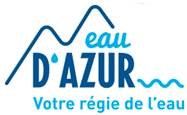 Commande de tracts de chantierCommune de Gattières			Chemins des FontainesExtension du réseau d’eau potable et pose d’un poteau incendieLa Métropole Nice Côte d’Azur, dans le cadre du Plan de Prévention des Risques d’Incendies de Forêts (PPRIF) de la commune de Gattières, va entreprendre des travaux d’extension du réseau d’eau potable sur le chemin des Fontaines à partir du 23 Avril 2018.Ces travaux permettront d’assurer la bonne desserte en eau potable ainsi que la défense incendie du secteur via la pose d’un poteau incendie.La pose de cette nouvelle canalisation ainsi que l’étroitesse de la voie en certains endroits impose la fermeture la route. La circulation sera impactée du lundi 23 Avril 2018 8h00 au vendredi 22 Juin 2018 17h00*. La circulation sera intégralement rétablie chaque week-end et chaque soir pour permettre aux riverains de circuler.Nous vous prions de nous excuser pour la gêne occasionnée par ces travaux et vous remercions pour votre compréhension.*sous réserve d’intempéries et d’imprévus de chantier.RenseignementsRégie Eau d’Azur : 04 89 98 23 92